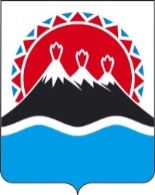 ЗаконКамчатского краяО преобразовании поселений, входящих в состав Тигильского муниципального района, и создании вновь образованного муниципального образованияПринят Законодательным Собранием Камчатского края"___"__________ 2024 годаСтатья 1. Преобразование поселений, входящих в состав Тигильского муниципального района, и создание вновь образованного муниципального образования1. В соответствии с частью 31-1 статьи 13 Федерального закона от 06.10.2003 № 131-ФЗ "Об общих принципах организации местного самоуправления в Российской Федерации" (далее – Федеральный закон "Об общих принципах организации местного самоуправления в Российской Федерации") и на основании Решения Собрания депутатов муниципального образования "Тигильский муниципальный район" от 31.01.2024 № 239-р "О выражении согласия населения Тигильского муниципального района на преобразование сельского поселения "село Тигиль", сельского поселения "село Седанка", сельского поселения "село Ковран", сельского поселения "село Хайрюзово", сельского поселения "село Усть-Хайрюзово", сельского поселения "село Воямполка" и сельского поселения "село Лесная", входящих в состав Тигильского муниципального района, в соответствии с частью 31-1 статьи 13 Федерального закона от 06.10.2003 № 131-ФЗ "Об общих принципах организации местного самоуправления в Российской Федерации", Решения Совета народных депутатов муниципального образования сельское поселение "село Тигиль" от 26.01.2024 № 80-р "О выражении согласия населения сельского поселения с. Тигиль на преобразование муниципального образования сельское поселение "село Тигиль" и поселений, входящих в состав Тигильского муниципального района, в соответствии с частью 31-1 статьи 13 Федерального закона от 06.10.2003 № 131-ФЗ "Об общих принципах организации местного самоуправления в Российской Федерации", Решения Совета депутатов сельского поселения "село Седанка" от 24.01.2024 № 02 "О выражении согласия населения сельского поселения с. Седанка на преобразование муниципального образования сельское поселение "село Седанка" и поселений, входящих в состав Тигильского муниципального района, в соответствии с частью 31-1 статьи 13 Федерального закона от 06.10.2003 № 131-ФЗ "Об общих принципах организации местного самоуправления в Российской Федерации", Решения Собрания депутатов муниципального образования сельского поселения "село Ковран" от 25.01.2024 № 54 "О выражении согласия населения сельского поселения "село Ковран" путем его объединения с поселениями, входящими в состав Тигильского муниципального района, в соответствии с частью 31-1 статьи 13 Федерального закона от 06.10.2003 № 131-ФЗ "Об общих принципах организации местного самоуправления в Российской Федерации", Решения Совета депутатов сельское поселение "село Лесная" от 26.01.2024 № 02 "О выражении согласия населения сельского поселения с. Лесная на преобразование муниципального образования сельское поселение "село Лесная", входящих в состав Тигильского муниципального района, в соответствии с частью 31-1 статьи 13 Федерального закона от 06.10.2003 № 131-ФЗ "Об общих принципах организации местного самоуправления в Российской Федерации", Решения Совета депутатов сельского поселения "село Хайрюзово" от 29.01.2024 № 02 "О выражении согласия населения сельского поселения с.Хайрюзово на преобразование муниципального образования сельское поселение "село Хайрюзово" и поселений, входящих в состав Тигильского муниципального района, в соответствии с частью 31-1 статьи 13 Федерального закона от 06.10.2003 №131-ФЗ "Об общих принципах организации местного самоуправления в Российской Федерации", Решения Собрания депутатов муниципального образования сельского поселения "село Усть-Хайрюзово" от 26.01.2024 № 83-р "О выражении согласия населения сельского поселения "село Усть-Хайрюзово" на  преобразование муниципального образования сельского поселения "село Усть-Хайрюзово" и сельских поселений, входящих в состав Тигильского муниципального района, в соответствии с частью 3.1-1 статьи 13 Федерального закона от 06.10.2003 №131-ФЗ "Об общих принципах организации органов местного самоуправления в Российской Федерации", Решения Собрания депутатов муниципального образования сельского поселения "село Воямполка" от 26.01.2024 № 1 "О выражении согласия населения сельского поселения с. Воямполка на преобразование муниципального образования сельское поселение "село Воямполка", входящего в состав Тигильского муниципального района, в соответствии с частью 31-1 статьи 13 Федерального закона от 06.10.2003 №131-ФЗ «Об общих принципах организации органов местного самоуправления в Российской Федерации» преобразовать входящие в состав Тигильского муниципального района сельское поселение "село Тигиль", сельское поселение "село Седанка", сельское поселение "село Воямполка", сельское поселение "село Ковран", сельское поселение "село Лесная", сельское поселение "село Хайрюзово", сельское поселение "село Усть-Хайрюзово", объединив их во вновь образованное муниципальное образование со статусом муниципального округа.2. Вновь образованное муниципальное образование – Тигильский муниципальный округ Камчатского края (далее – Тигильский муниципальный округ) считается созданным со дня вступления в силу настоящего Закона.3. Тигильский муниципальный район и входившие в его состав сельское поселение "село Тигиль", сельское поселение "село Седанка", сельское поселение "село Воямполка", сельское поселение "село Ковран", сельское поселение "село Лесная", сельское поселение "село Хайрюзово", сельское поселение "село Усть-Хайрюзово" утрачивают статус муниципального образования со дня вступления в силу настоящего Закона.Статья 2. Границы, состав территории и административный центр Тигильского муниципального округа 1. Установить границы Тигильского муниципального округа согласно приложениям 1 и 2 к настоящему Закону. 2. В состав территории Тигильского муниципального округа входят населенные пункты: село Тигиль, село Усть-Хайрюзово, село Ковран, село Воямполка, село Лесная, село Хайрюзово, село Седанка.3. Административным центром Тигильского муниципального округа является село Тигиль.Статья 3. Наименования органов местного самоуправления Тигильского муниципального округаУстановить следующие наименования органов местного самоуправления Тигильского муниципального округа:1) представительный орган муниципального образования – Собрание депутатов Тигильского муниципального округа Камчатского края;2) глава муниципального образования – глава Тигильского муниципального округа Камчатского края;3) местная администрация (исполнительно-распорядительный орган муниципального образования) – администрация Тигильского муниципального округа Камчатского края.Статья 4. Правопреемство1. Правопреемником Тигильского муниципального района и поселений, входивших в его состав, является Тигильский муниципальный округ.2. Органы местного самоуправления Тигильского муниципального округа в соответствии со своей компетенцией являются правопреемниками органов местного самоуправления Тигильского муниципального района и органов местного самоуправления поселений, входивших в его состав, которые на день создания Тигильского муниципального округа осуществляли полномочия по решению вопросов местного значения на соответствующей территории, в отношениях с органами государственной власти Российской Федерации, органами государственной власти субъектов Российской Федерации, органами местного самоуправления, физическими и юридическими лицами. Вопросы правопреемства подлежат урегулированию муниципальными правовыми актами Тигильского муниципального округа.3. До урегулирования муниципальными правовыми актами Тигильского муниципального округа вопросов правопреемства в отношении муниципальных учреждений, предприятий и организаций, ранее созданных органами местного самоуправления Тигильского муниципального района, органами местного самоуправления поселений, входивших в его состав, которые на день создания Тигильского муниципального округа осуществляли полномочия по решению вопросов местного значения на соответствующей территории, или с их участием, соответствующие муниципальные учреждения, предприятия и организации продолжают осуществлять свою деятельность с сохранением их прежней организационно-правовой формы.Статья 5. Переходный период образования Тигильского муниципального округа1. Со дня вступления в силу настоящего Закона и до 7 мая 2025 года устанавливается переходный период образования Тигильского муниципального округа (далее – переходный период).2. В течение переходного периода осуществляется формирование органов местного самоуправления Тигильского муниципального округа.До формирования органов местного самоуправления Тигильского муниципального округа полномочия по решению вопросов местного значения Тигильского муниципального округа в соответствии со статьей 16 Федерального закона "Об общих принципах организации местного самоуправления в Российской Федерации" осуществляют органы местного самоуправления Тигильского муниципального района, органы местного самоуправления поселений, входивших в его состав, которые на день создания Тигильского муниципального округа осуществляли полномочия по решению вопросов местного значения на соответствующей территории.3. Полномочия органов местного самоуправления Тигильского муниципального района и поселений, входивших в его состав, прекращаются со дня начала работы соответствующего органа местного самоуправления Тигильского муниципального округа (представительного органа муниципального образования, местной администрации (исполнительно-распорядительного органа муниципального образования).Полномочия главы Тигильского муниципального района и глав поселений, входивших в его состав, прекращаются в день вступления в должность первого главы Тигильского муниципального округа Камчатского края.4. Выборы в органы местного самоуправления Тигильского муниципального округа проводятся в сроки, предусмотренные законодательством о выборах и референдумах. 5. Министерство по делам местного самоуправления и развитию Корякского округа Камчатского края осуществляет полномочия местной администрации по материально-техническому обеспечению проведения местного референдума в случае поступления в Избирательную комиссию Камчатского края предусмотренной частью 5 статьи 34 Федерального закона "Об общих принципах организации местного самоуправления в Российской Федерации" инициативы группы жителей Тигильского муниципального округа о проведении местного референдума по вопросу определения структуры органов местного самоуправления данного муниципального образования.……..Статья 6. Численность и срок полномочий депутатов Собрания депутатов Тигильского муниципального округа Камчатского края первого созыва, особенности проведения выборов в Собрание депутатов Тигильского муниципального округа Камчатского края первого созыва1. Численность депутатов Собрания депутатов Тигильского муниципального округа Камчатского края первого созыва составляет 15 депутатов. 2. Депутаты Собрания депутатов Тигильского муниципального округа Камчатского края первого созыва избираются сроком на пять лет.3. При проведении выборов в Собрание депутатов Тигильского муниципального округа Камчатского края первого созыва схема избирательных округов, определяемая организующей выборы избирательной комиссией, утверждается Избирательной комиссией Камчатского края.4. Материально-техническое обеспечение проведения выборов в Собрание депутатов Тигильского муниципального округа Камчатского края первого созыва осуществляет Министерство по делам местного самоуправления и развитию Корякского округа Камчатского края.Статья 7. Порядок избрания, полномочия и срок полномочий первого главы Тигильского муниципального округа Камчатского края 1. Первый глава Тигильского муниципального округа Камчатского края избирается Собранием депутатов Тигильского муниципального округа Камчатского края первого созыва из числа кандидатов, представленных конкурсной комиссией по результатам конкурса по отбору кандидатур на должность первого главы Тигильского муниципального округа Камчатского края, сроком на пять лет и возглавляет администрацию Тигильского муниципального округа Камчатского края.2. Первый глава Тигильского муниципального округа Камчатского края исполняет полномочия, установленные в соответствии со статьей 36 Федерального закона "Об общих принципах организации местного самоуправления в Российской Федерации".Статья 8. Соотношение муниципальных правовых актов Тигильского муниципального округа, Тигильского муниципального района и поселений, входивших в его составМуниципальные правовые акты, принятые органами местного самоуправления Тигильского муниципального района, органами местного самоуправления поселений, входивших в его состав, действуют в части, не противоречащей федеральным законам и иным нормативным правовым актам Российской Федерации, Уставу Камчатского края, законам Камчатского края и иным нормативным правовым актам Камчатского края, а также Уставу Тигильского муниципального округа, иным муниципальным правовым актам органов местного самоуправления Тигильского муниципального округа. Статья 9. Особенности осуществления бюджетного процесса в переходный период1. До формирования органов местного самоуправления Тигильского муниципального округа полномочия, связанные с внесением изменений в решение о бюджете Тигильского муниципального района на 2024 год и на плановый период 2025 и 2026 годов, решения о бюджетах поселений, входивших в его состав, на 2024 год и на плановый период 2025 и 2026 годов и исполнением бюджета Тигильского муниципального района, бюджетов поселений, входивших в его состав, в 2024 году, осуществляются органами местного самоуправления Тигильского муниципального района, органами местного самоуправления поселений, входивших в его состав, в пределах их полномочий.2. После формирования органов местного самоуправления Тигильского муниципального округа полномочия, связанные с внесением изменений в решение о бюджете Тигильского муниципального района на 2024 год и на плановый период 2025 и 2026 годов, решения о бюджетах поселений, входивших в его состав, на 2024 год и на плановый период 2025 и 2026 годов и исполнением бюджета Тигильского муниципального района, бюджетов поселений, входивших в его состав, в 2024 году, осуществляются органами местного самоуправления Тигильского муниципального округа в пределах их полномочий.3. Бюджет Тигильского муниципального района, бюджеты поселений, входивших в его состав, в 2024 году исполняются раздельно.4. Составление, рассмотрение и утверждение отчета об исполнении бюджета Тигильского муниципального района за 2024 год и отчетов об исполнении бюджетов поселений, входивших в его состав, за 2024 год осуществляют органы местного самоуправления Тигильского муниципального округа в пределах их полномочий.Отчет об исполнении бюджета Тигильского муниципального района за 2024 год и отчеты об исполнении бюджетов поселений, входивших в его состав, за 2024 год составляются, рассматриваются и утверждаются раздельно.5. До формирования администрации Тигильского муниципального округа Камчатского края составление проекта бюджета Тигильского муниципального округа на 2025 год и на плановый период 2026 и 2027 годов и (или) внесение проекта решения о бюджете Тигильского муниципального округа на 2025 год и на плановый период 2026 и 2027 годов на рассмотрение Собрания депутатов Тигильского муниципального округа Камчатского края первого созыва осуществляются администрацией Тигильского муниципального района.Статья 10. Заключительные положения1. Настоящий Закон вступает в силу с 7 мая 2024 года.2. Положения частей 1 и 2 статьи 6 и статьи 7 настоящего Закона применяются в случае, если в течение одного месяца со дня вступления в силу настоящего Закона в Избирательную комиссию Камчатского края не поступила инициатива группы жителей Тигильского муниципального округа о проведении местного референдума по вопросу определения структуры органов местного самоуправления данного муниципального образования.3. В соответствии с частью 4 статьи 2 Федерального закона от 01.05.2019 № 87-ФЗ "О внесении изменений в Федеральный закон "Об общих принципах организации местного самоуправления в Российской Федерации" в структуре администрации Тигильского муниципального округа Камчатского края могут быть образованы территориальные органы, на которые возлагается осуществление на соответствующих территориях части функций администрации Тигильского муниципального округа Камчатского края.4. Со дня вступления в силу настоящего Закона признать утратившими силу:1) Закон Корякского автономного округа от 09.11.2004 № 338-оз "О территории и границах муниципального образования "Тигильский муниципальный район"; 2) Закон Корякского автономного округа от 21.06.2005 № 60-оз "О внесении изменений в Закон Корякского автономного округа "О территории и границах муниципального образования "Тигильский район"; 3) Закон Корякского автономного округа от 26.02.2006 № 149-оз "О внесении изменения в статью 1 Закона Корякского автономного округа "О территории и границах муниципального образования "Тигильский район";4) Закон Корякского автономного округа от 20.06.2007 № 299-оз "О внесении изменений в Закон Корякского автономного округа "О территории и границах муниципального образования "Тигильский район";5) статьи 1–4, 6–8 Закона Камчатского края от 27.09.2018 № 268 "О внесении изменений в законодательные акты Корякского автономного округа о территориях и границах поселений, входящих в состав Пенжинского и Тигильского муниципальных районов";6) Закон Камчатского края от 28.12.2020 № 550 "О внесении изменений в Закон Корякского автономного округа "О территории и границах муниципального образования "Тигильский муниципальный район".Губернатор Камчатского края                                                     В.В. Солодов Приложение 1к Закону Камчатского края 
"О преобразовании поселений, входящих в состав Тигильского муниципального района, и создании вновь образованного муниципального образования"Картографическое описание границ территории Тигильского муниципального округа Камчатского краяГраница Тигильского муниципального округа (далее – граница муниципального округа) начинается в точке, расположенной на середине устья реки Шаманка, впадающей в Пенжинскую губу Охотского моря.От указанной точки граница муниципального округа проходит по середине русла реки Шаманка вверх по течению до места впадения реки Майнгыпанта в реку Шаманка. Затем граница муниципального округа проходит по водоразделу рек Шаманка и Майнгыпанта в общем юго-восточном направлении через гору Авольпальвирин до вершины с отметкой 1146,0, расположенной юго-восточнее горы Авольпальвирин на водоразделе рек Майнгыпанта, Тымлат (Эвроваям) и Шаманка.От вершины с отметкой 1146,0 граница муниципального округа проходит по водоразделу Срединного хребта до точки с географическими координатами 59°05'15" северной широты, 161°42'36" восточной долготы, расположенной в 0,26 км к юго-западу от вершины горы Будаханда. Затем граница муниципального округа проходит в общем юго-западном направлении по водоразделу Срединного хребта через перевал Ивашкинский до точки, расположенной в 0,50 км южнее вершины с отметкой 1426,5, имеющей географические координаты 57°34'53" северной широты, 160°24'23" восточной долготы.Далее граница муниципального округа идет на юг на расстояние 0,1 км восточнее вершины с отметкой 1811,4 м через вершину с отметкой 1823,9 м (п.т. Айнелькан Сев.) на вершину горы Айнелькан с отметкой 1762,8 м. Далее граница муниципального округа идет на юг мимо ледников Левый Еловский и Правый Еловский с западной стороны и ледника Шишельский с восточной стороны на гору Шишель с отметкой 2525,0 м. От горы Шишель граница муниципального округа идет в юго-западном направлении через вершины с отметками 2124,0 м, 1925,7 м, 1796,3 м, по восточному краю ледника Междусопочный, отметки 1795,2 м, 1888,0 м, 1949,1 м, поворачивая на запад к отметке 1829,0 м. От нее граница муниципального округа идет на т.п. Красная с отметкой 2125,2 м и далее на юго-восток через отметки 1623,5 м, 1235,7 м, 1172,4 м, 917,4 м, 832,0 м, т.п. Хребтовый (1076,2 м), на вершину горы Поперечная (отметка 1016,0 м). От горы Поперечная граница муниципального округа идет в южном направлении через т.п. Ровный с отметкой 1107,6 м и далее на запад через вершины 1441,8 м, 1328,0 м на гору Кэбеней (Кэвэней) с отметкой 1527,7 м. От горы Кэбеней (Кэвэней) граница муниципального округа идет в юго-западном направлении через вершину горы Калгнитынуп с отметкой 1410,4 м, поворачивая на юго-восток к вершине с отметкой 956,3, и далее в юго-западном направлении до вершины с отметкой 925,3 м. Далее граница муниципального округа идет в западном направлении через вершину с отметкой 909,9 м, а затем в южном через вершины, 898,5 м, 1242,7 м 1898,5 м, 1352,5 м, 1297,0 м, 1203,8 м до вершины с отметкой 1427,8 м. От нее граница муниципального округа идет в западном направлении через вершину с отметкой 1494,7 м, на 0,8 км восточнее вершины с отметкой 1317,2 м, через вершины с отметками 1509,6 м, 1149,6 м на 0,3 км восточнее озера Бубхэн. От этого места граница муниципального округа идет в юго-западном направлении восточнее вершины с отметкой 1182,7 м, поворачивая на юго-восток через водоразделы рек Лев. Киревна и Прав. Калгауч на восточный край ледника, расположенного на расстоянии 1 км к западу от горы Исток Калчади (отметка 1916,9 м). От горы Исток Калчади граница муниципального округа идет по Срединному хребту через вершину с отметкой 1621,8 м до горы Воронка с отметкой 1707,0 м и далее в юго-западном направлении через вершины с отметками 2023,0 м, 2140,1 м, затем в юго-восточном направлении через вершины с отметками 2233,0 м, 2162,0 м мимо ледника Киреунский с западной стороны, ледников Мергин и Алнейский с восточной стороны до горы Алией (отметка 2598,0). От горы Алией граница муниципального округа идет по прямой на юго-запад на расстояние 35,1 км до точки, находящейся в 0,7 км к северу от слияния рек Тигиль и Копкан.Затем граница муниципального округа идет по прямой на юго-запад на гору Эггелла с отметкой 1046,0 м. Далеее граница муниципального округа поворачивает на северо-запад и идет на протяжении 25,5 км до впадения в реку Большой Тыклаваям левого безымянного притока.Затем граница муниципального округа идет вниз по течению реки по ее середине до слияния рек Большой Тыклаваям и Тихая. Далее граница муниципального округа идет по течению реки Тихая до впадения в нее ручья Малый Тыклаваям. От точки впадения граница муниципального округа идет по прямой в юго-западном направлении на протяжении 21,5 км до места впадения в реку Чананка ручья Бутылка 2-я, затем вверх по течению по середине реки Чананка до впадения в нее ручья Шумный. Затем граница муниципального округа идет по прямой в юго-восточном направлении через вершину горы Пестрая (отметка 598,7), на вершину горы Буканя (отметка 864,6). От горы Буканя граница муниципального округа идет в юго-восточном направлении на протяжении 17,4 км по прямой до пересечения с рекой Чаба, пересекая ручей Тайный в 1,5 км от его впадения в протоку реки Чаба. Затем граница муниципального округа идет в юго-восточном направлении по прямой через отметку 780,1 м до горы Граничная с отметкой 855,6 м. От горы Граничная граница муниципального округа идет через отметку 977,8 м до вершины горы Голая с отметкой 1264,0 м. От горы Голая граница муниципального округа идет через отметку 1103,0 м по водоразделу реки Энмыкэнваям (Емекенваям) и ручья Угловой до горы Ночная с отметкой 1099, 1м. Затем граница муниципального округа идет в восточном направлении через отметки 978,0, 707,8, 820,1 по водоразделу рек Чабо и Энмыкэнваям (Емекенваям) (в 0,3 км севернее горы Граничная с отметкой 1004,5), а далее по водоразделу рек Янга-Ягай и Энмыкэнваям (Емекенваям) в восточном направлении западнее 0,9 км от вершины с отметкой 1425,4 м и далее на юг 3,7 км до вершины горы Чингейнгейн (отметка 1921,7 м). От вершины горы Чингейнгейн граница муниципального округа идет по прямой на юго-запад на расстояние 35,4 км до горы Носичан (отметка 1728,6) и далее 18,3 км на юго-запад до пересечения с рекой Белоголовая 1-я в 0,2 км ниже по течению от слияния двух ее истоков. Затем граница муниципального округа идет через вершину с отметкой 1573,5 м в северо-западном направлении на расстояние 1,3 км до горы Галдавить с отметкой 1810,5 м. Далее граница муниципального округа идет по водоразделу рек Морошка и Галдавить в юго-западном направлении через вершину с отметкой 1727,6 м и через водораздел рек Нюлкандя и Галдавить в юго-восточном направлении восточнее 0,8 км озера Прикрытое на вулкан Ичинская Сопка с отметкой 3607,0 м. От вулкана Ичинская Сопка граница муниципального округа идет по прямой в западном направлении на 7,5 км через вершину с отметкой 1723,2 м до горы Дикая с отметкой 1385,2 м. От нее граница муниципального округа идет 3,5 км на северо-запад до горы Лавовая с отметкой 1338,5 м.Далее граница муниципального округа идет по прямой в том же направлении 20,7 км в 0,25 км южнее горы Резец с отметкой 1169,0 м и на 0,6 км южнее горы Долинная с отметкой 529,0 м до вершины горы Кешум 2-й с отметкой 885,4 м. Далее граница муниципального округа идет в северо-западном направлении по прямой на протяжении 22,5 км в 0,4 км севернее горы Отдельная с отметкой 502,6 м до горы Кешум с отметкой 665,0 м. От горы Кешум граница муниципального округа идет на юго-запад 5,7 км на 1,2 км севернее нежилого поселения Лаучан по прямой через реку Кожноут, реку Сопочная в 1 км южнее горы Спортивная, через ручей Командный, реку Тхонма и в 0,5 км севернее истока ручья Ночной 37,5 км до впадения реки Нефтяной в реку Саичик. Затем граница муниципального округа идет общим направлением на северо-запад по середине реки Саичик до впадения ее в Охотское море.От точки, расположенной на середине русла реки Саичик в месте впадения реки Саичик в Охотское море, граница муниципального округа идет общим направлением на северо-восток по берегу Охотского моря до точки с географическими координатами 58°47'05" северной широты, 159°35'39" восточной долготы, находящейся на левом берегу устья реки Кахтана. Затем граница муниципального округа поворачивает на восток и проходит по левому берегу реки Кахтана вверх по течению до места слияния реки Кахтана и реки Твэйвэем через отметку уреза воды 330,0. Далее граница муниципального округа проходит по прямой в юго-восточном направлении от уреза воды 330,0 до горы Мельпо с отметкой 1170. От горы Мельпо граница муниципального округа проходит по прямой в северо-восточном направлении через вершину с отметкой 1550, пересекая реку Твэйвэем и исток реки Какачваям. От вершины с отметкой 1550 граница муниципального округа проходит в том же направлении по прямой через вершину с отметкой 1745 на пункт триангуляции горы Краб с отметкой 1386, пересекая верховья реки Акэньмуваям, реки Этреваям. От горы Краб граница муниципального округа проходит общим направлением на северо-восток через вершины с отметкой 1212 и 867 и выходит на пункт триангуляции с отметкой 1673, пересекая исток реки Правая Квуваям, верховье реки Тотоланваям исток ручья Короткий. Затем в том же направлении граница муниципального округа проходит по прямой через пункт триангуляции с отметкой 1662, пересекая реку Марьяваям, верховья реки Левой Коркаваям. Далее граница муниципального округа проходит в том же направлении по прямой через вершину с отметкой 1053, пересекая реку Правая Коркаваям. От вершины с отметкой 1053 граница муниципального округа проходит в том же направлении по прямой до места впадения левобережного притока ручья Галмымяваям: точка с географическими координатами 58°51'06" северной широты, 161°23'00" восточной долготы, пересекая верховье реки Палана и ее притоки (восточнее урочища "Паланские Ключи" по прямой примерно 2000 м). Далее граница муниципального округа проходит почти в северном направлении через пункт триангуляции с отметкой 1326, пересекая исток реки Левая Лесная. Далее граница муниципального округа проходит общим направлением на запад через пункт триангуляции с отметкой 1221 и гору Чакетн с отметкой 1006, пересекая левобережные притоки реки Ватапваям, реки Аталалканваям. Далее граница муниципального округа проходит в том же западном направлении на гору Янгътынуп (Янятунуп) с отметкой 1282, пересекая реки Умуваям и Яваям. Далее граница муниципального округа проходит по прямой в северо-западном направлении на пункт триангуляции горы Кекук с отметкой 1279, пересекая исток реки Инноваям. От горы Кекук граница муниципального округа проходит в северном направлении через место впадения левобережного притока в реки Левая Очаваям. Далее граница муниципального округа проходит по левому берегу реку Левая Очаваям затем по реке Очаваям вниз по течению до места слияния реки Очаваям и реки Эмьяльваям. Затем граница муниципального округа проходит по прямой в западном направлении через вершину с отметкой 351. Далее от отметки 351 граница муниципального округа проходит общим северо-западным направлением по водоразделу реки Кинкиль и реки Инноваям на вершину с отметкой 310. Далее в северо-западном направлении граница муниципального округа проходит по прямой через гору Лынней с отметкой 492, пересекая ручей Кавакай и ручей Лынней. Далее граница муниципального округа проходит в западном направлении по прямой через пункт триангуляции горы Этгыней с от меткой 716. Далее по водоразделу рек Анадырка и Иньчегитун граница муниципального округа проходит в северном направлении через гору Останцовая с отметкой 658. Далее в западном направлении граница муниципального округа идет через исток ручья Бурный.Далее граница муниципального округа идет по правому берегу ручья Бурный вниз по течению до впадения его в залив Шелихова в точку с географическими координатами 59°13'53" северной широты, 160°03'38" восточной долготы. Далее граница муниципального округа проходит общим северо-восточным направлением до точки, расположенной на середине устья реки Шаманка, впадающей в Пенжинскую губу Охотского моря.В границы муниципального округа входит также остров Птичий.Примечание. Настоящее картографическое описание границ муниципального округа составлено по топографическим картам масштаба 1:100 000 издания 1982–1988 годов (состояние местности на 1951, 1971–1978 годы), система координат 1942 года.Географические названия приведены в соответствие с автоматизированным государственным каталогом географических названий по состоянию на 05.10.2020.Границы муниципального округа проходят по опознаваемым топографическим объектам и четко изображенным на карте контурам, в иных случаях – по прямой.Все расстояния, приведенные в настоящем картографическом описании, измерены по вышеуказанным топографическим картам с точностью приблизительно до 0,05 км.Приложение 2к Закону Камчатского края 
"О преобразовании поселений, входящих в состав Тигильского муниципального района, и создании вновь образованного муниципального образования"Границы территории Тигильского муниципального округа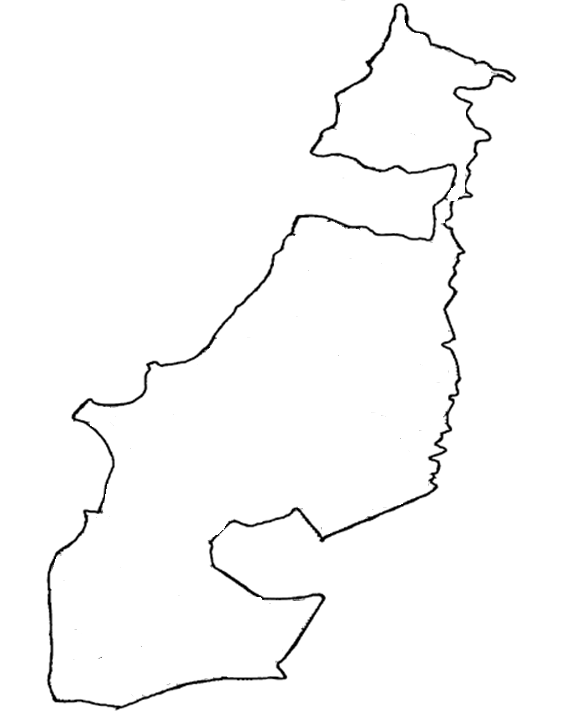 Пояснительная запискак проекту закона Камчатского края "О преобразовании поселений, входящих в состав Тигильского муниципального района, и создании вновь образованного муниципального образования"Настоящий проект подготовлен в соответствии с частью 31-1 статьи 13 Федерального закона от 06.10.2003 № 131-ФЗ "Об общих принципах организации местного самоуправления в Российской Федерации" с целью преобразования сельских поселений, входящих в состав Тигильского муниципального района, и создания вновь образованного муниципального образования – Тигильского муниципального округа Камчатского края.Проект разработан в пределах полномочий органов государственной власти Камчатского края, поскольку частью 2 статьи 13 Федерального закона от 06.10.2003 № 131-ФЗ "Об общих принципах организации местного самоуправления в Российской Федерации" определено, что преобразование муниципальных образований осуществляется законами субъектов Российской Федерации по инициативе органов местного самоуправления.Проект подготовлен на основании:- Решения Собрания депутатов муниципального образования "Тигильский муниципальный район" от 31.01.2024 № 239-р "О выражении согласия населения Тигильского муниципального района на преобразование сельского поселения "село Тигиль", сельского поселения "село Седанка", сельского поселения "село Ковран", сельского поселения "село Хайрюзово", сельского поселения "село Усть-Хайрюзово", сельского поселения "село Воямполка" и сельского поселения "село Лесная", входящих в состав Тигильского муниципального района, в соответствии с частью 31-1 статьи 13 Федерального закона от 06.10.2003 № 131-ФЗ "Об общих принципах организации местного самоуправления в Российской Федерации";- Решения Совета народных депутатов муниципального образования сельское поселение "село Тигиль" от 26.01.2024 № 80-р "О выражении согласия населения сельского поселения с. Тигиль на преобразование муниципального образования сельское поселение "село Тигиль" и поселений, входящих в состав Тигильского муниципального района, в соответствии с частью 31-1 статьи 13 Федерального закона от 06.10.2003№ 131-ФЗ "Об общих принципах организации местного самоуправления в Российской Федерации"; - Решения Совета депутатов сельского поселения "село Седанка" от 24.01.2024 № 02 "О выражении согласия населения сельского поселения с. Седанка на преобразование муниципального образования сельское поселение "село Седанка" и поселений, входящих в состав Тигильского муниципального района, в соответствии с частью 31-1 статьи 13 Федерального закона от 06.10.2003 № 131-ФЗ "Об общих принципах организации местного самоуправления в Российской Федерации"; - Решения Собрания депутатов муниципального образования сельского поселения "село Ковран" от 25.01.2024 № 54 "О выражении согласия населения сельского поселения "село Ковран" путем его объединения с поселениями, входящими в состав Тигильского муниципального района, в соответствии с частью 31-1 статьи 13 Федерального закона от 06.10.2003 № 131-ФЗ "Об общих принципах организации местного самоуправления в Российской Федерации";- Решения Совета депутатов сельское поселение "село Лесная" от 26.01.2024 № 02 "О выражении согласия населения сельского поселения с. Лесная на преобразование муниципального образования сельское поселение "село Лесная", входящих в состав Тигильского муниципального района, в соответствии с частью   31-1 статьи 13 Федерального закона от 06.10.2003 № 131-ФЗ "Об общих принципах организации местного самоуправления в Российской Федерации";- Решения Совета депутатов сельского поселения "село Хайрюзово" от 29.01.2024 № 02 "О выражении согласия населения сельского поселения с.Хайрюзово на преобразование муниципального образования сельское поселение "село Хайрюзово" и поселений, входящих в состав Тигильского муниципального района, в соответствии с частью 31-1 статьи 13 Федерального закона от 06.10.2003 №131-ФЗ "Об общих принципах организации местного самоуправления в Российской Федерации";- Решения Собрания депутатов муниципального образования сельского поселения "село Усть-Хайрюзово" от 26.01.2024 № 83-р "О выражении согласия населения сельского поселения "село Усть-Хайрюзово" на   преобразование муниципального образования сельского поселения "село Усть-Хайрюзово" и сельских поселений, входящих в состав Тигильского муниципального района, в соответствии с частью 3.1-1 статьи 13 Федерального закона от 06.10.2003 №131-ФЗ "Об общих принципах организации органов местного самоуправления в Российской Федерации";- Решения Собрания депутатов муниципального образования сельского поселения "село Воямполка" от 26.01.2024 № 1 "О выражении согласия населения сельского поселения с. Воямполка на преобразование муниципального образования сельское поселение "село Воямполка", входящего в состав Тигильского муниципального района, в соответствии с частью 31-1 статьи 13 Федерального закона от 06.10.2003 №131-ФЗ «Об общих принципах организации органов местного самоуправления в Российской Федерации».В результате преобразования сельских поселений, входящих в состав Тигильского муниципального района:1) создается вновь образованное муниципальное образование – Тигильский муниципальный округ Камчатского края;2) Тигильский муниципальный район и входившие в его состав сельское поселение "село Тигиль", сельское поселение "село Седанка", сельское поселение "село Воямполка", сельское поселение "село Ковран", сельское поселение "село Лесная", сельское поселение "село Хайрюзово", сельское поселение "село Усть-Хайрюзово" утрачивают статус муниципального образования со дня вступления в силу закона.Проектом устанавливаются границы вновь созданного Тигильского муниципального округа Камчатского края, которые соответствуют границам Тигильского муниципального района, определяется состав территории и административный центр округа.Также проектом устанавливаются наименования органов местного самоуправления Тигильского муниципального округа Камчатского края, численность и срок полномочий депутатов Собрания депутатов Тигильского муниципального округа Камчатского края первого созыва, порядок избрания, полномочия и срок полномочий первого главы Тигильского муниципального округа Камчатского края, регламентируются вопросы правопреемства и особенности осуществления бюджетного процесса в переходный период. Проект не подлежит оценке регулирующего воздействия в соответствии с постановлением Правительства Камчатского края от 28.09.2022 № 510-П "Об утверждении Порядка проведения процедуры оценки регулирующего воздействия проектов нормативных правовых актов Камчатского края и Порядка проведения экспертизы нормативных правовых актов Камчатского края".Финансово-экономическое обоснованиек проекту закона Камчатского края "О преобразовании поселений, входящих в состав Тигильского муниципального района, и создании вновь образованного муниципального образования"Принятие Закона Камчатского края "О преобразовании поселений, входящих в состав Тигильского муниципального района, и создании вновь образованного муниципального образования" потребует в 2024 году дополнительного финансирования из краевого бюджета на проведение в период с июня по сентябрь 2024 года избирательной кампании по выборам депутатов Собрания депутатов Тигильского муниципального округа Камчатского края первого созыва в сумме – 5 341 243,78 рублей, в том числе на следующие основные мероприятия:-  оплата труда, вознаграждение – 5 044 740,00 руб.;- расходы на изготовление печатной продукции – 55 150,00 руб.;	- транспортные расходы – 8 400,00 руб.;- канцелярские расходы, расходные материалы – 26 969,00 руб.;- выплаты по договорам гражданско-правового характера (в том числе: для сборки (разборки) оборудования, выполнения работ по уборке помещений избирательных комиссий, участков для голосования, проведения голосования в труднодоступных местах, бухгалтерские услуги) – 205 984,78 руб.	Принятие проекта не приведет к появлению выпадающих доходов краевого бюджета. Переченьзаконов и иных нормативных правовых актов Камчатского края,подлежащих разработке и принятию в целях реализации Закона Камчатского края "О преобразовании поселений, входящих в состав Тигильского муниципального района, и создании вновь образованного муниципального образования", признанию утратившими силу, приостановлению, изменениюПринятие Закона Камчатского края "О преобразовании поселений, входящих в состав Тигильского муниципального района, и создании вновь образованного муниципального образования" потребует внесение изменений в следующие законы Камчатского края:- от 19.11.2007 № 680 "О наделении органов местного самоуправления муниципальных образований в Камчатском крае государственными полномочиями Камчатского края по выплате компенсации части платы, взимаемой с родителей (законных представителей) за присмотр и уход за детьми в образовательных организациях в Камчатском крае, реализующих образовательную программу дошкольного образования";- от 03.12.2007 № 698 "О наделении органов местного самоуправления муниципальных образований в Камчатском крае государственными полномочиями Камчатского края по выплате ежемесячной доплаты к заработной плате педагогическим работникам, имеющим ученые степени доктора наук, кандидата наук, государственные награды СССР, РСФСР и Российской Федерации, в отдельных муниципальных образовательных организациях в Камчатском крае";- от 03.12.2007 № 700 "О наделении органов местного самоуправления муниципальных образований в Камчатском крае государственными полномочиями Камчатского края по выплате вознаграждения за выполнение функций классного руководителя педагогическим работникам муниципальных образовательных организаций в Камчатском крае";- от 03.12.2007 № 706 "О наделении органов местного самоуправления муниципальных образований в Камчатском крае государственными полномочиями Камчатского края по обеспечению государственных гарантий реализации прав на получение общедоступного и бесплатного начального общего, основного общего, среднего общего образования в муниципальных общеобразовательных организациях в Камчатском крае, по обеспечению дополнительного образования детей в муниципальных общеобразовательных организациях в Камчатском крае";- от 04.12.2008 № 147 "О наделении органов местного самоуправления муниципальных образований в Камчатском крае государственными полномочиями по вопросам государственной регистрации актов гражданского состояния";- от 04.12.2008 № 158 "О наделении органов местного самоуправления муниципальных районов в Камчатском крае полномочиями органов государственной власти Камчатского края по расчету и предоставлению дотаций бюджетам поселений в Камчатском крае за счет средств краевого бюджета";- от 16.12.2009 № 374 "О наделении органов местного самоуправления муниципальных образований в Камчатском крае государственными полномочиями Камчатского края по предоставлению мер социальной поддержки отдельным категориям граждан в период получения ими образования в муниципальных общеобразовательных организациях в Камчатском крае";- от 09.10.2012 № 135 "О наделении органов местного самоуправления муниципальных образований в Камчатском крае государственными полномочиями Камчатского края по обеспечению детей-сирот и детей, оставшихся без попечения родителей, лиц из числа детей-сирот и детей, оставшихся без попечения родителей, жилыми помещениями";- от 11.11.2013 № 338 "О наделении органов местного самоуправления муниципальных образований в Камчатском крае государственными полномочиями Камчатского края по обеспечению государственных гарантий реализации прав на получение общедоступного и бесплатного дошкольного образования в муниципальных дошкольных образовательных организациях и муниципальных общеобразовательных организациях в Камчатском крае";- от 01.04.2014 № 419 "О наделении органов местного самоуправления муниципальных образований в Камчатском крае государственными полномочиями по опеке и попечительству в Камчатском крае";- от 23.09.2014 № 503 "О проведении оценки регулирующего воздействия проектов муниципальных нормативных правовых актов и экспертизы муниципальных нормативных правовых актов в Камчатском крае"; - от 08.06.2015 № 606 "О наделении органов местного самоуправления муниципальных образований в Камчатском крае отдельными государственными полномочиями Камчатского края в области обращения с животными без владельцев";- от 07.12.2015 № 714 "О наделении органов местного самоуправления муниципальных образований в Камчатском крае государственными полномочиями по подготовке и проведению Всероссийской сельскохозяйственной переписи в Камчатском крае";- от 19.12.2019 № 412 "О предоставлении местным бюджетам субвенций для осуществления государственных полномочий Российской Федерации на осуществление воинского учета на территориях, на которых отсутствуют структурные подразделения военных комиссариатов, в Камчатском крае"; - от 19.12.2019 № 414 "О предоставлении местным бюджетам субвенций для осуществления государственных полномочий Российской Федерации по составлению (изменению) списков кандидатов в присяжные заседатели федеральных судов общей юрисдикции в Камчатском крае"; - от 03.03.2021 № 561 "О наделении органов местного самоуправления муниципальных образований в Камчатском крае государственным полномочием Камчатского края по оказанию государственной социальной помощи на основании социального контракта малоимущим гражданам"; - от 21.05.2021 № 592 "О наделении органов местного самоуправления муниципальных образований в Камчатском крае государственным полномочием Камчатского края по финансовому обеспечению получения дошкольного образования в частных дошкольных образовательных организациях, дошкольного, начального общего, основного общего, среднего общего образования в частных общеобразовательных организациях, осуществляющих образовательную деятельность по имеющим государственную аккредитацию основным общеобразовательным программам";- от 21.05.2021 № 601 "О наделении органов местного самоуправления муниципальных образований в Камчатском крае государственными полномочиями Камчатского края по вопросам создания административных комиссий в целях привлечения к административной ответственности, предусмотренной законом Камчатского края";- от 10.03.2022 № 55 "О наделении органов местного самоуправления муниципальных образований в Камчатском крае государственными полномочиями Камчатского края по вопросам предоставления гражданам субсидий на оплату жилого помещения и коммунальных услуг";- от 10.03.2022 № 59 "О наделении органов местного самоуправления муниципальных образований в Камчатском крае государственным полномочием Камчатского края по созданию и организации деятельности муниципальных комиссий по делам несовершеннолетних и защите их прав";- от 17.06.2022 № 96 "О наделении органов местного самоуправления муниципальных образований в Камчатском крае государственным полномочием Камчатского края по предоставлению гражданам, находящимся в трудной жизненной ситуации, проживающим в Камчатском крае, социальной поддержки в форме материальной помощи";- от 19.12.2022 № 162 "О государственной поддержке инвестиционной деятельности в Камчатском крае".